Prawn & Chorizo Paella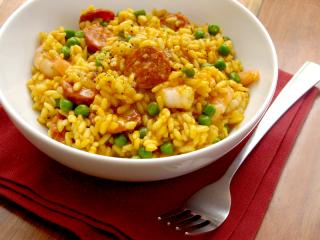 Ingredients1 onion1 garlic clove100g chorizo , sliced150g paella rice1 teaspoon of paprika (hot or smoked, you choose)400ml chicken stockFrozen prawns (defrosted)A handful of frozen peas1 pepperWhat you need to doHeat a tablespoon of olive in a shallow pan and gently fry the onion and garlic for a few minutes until softened. Add the chorizo and fry until it releases it's oils and coats the onions.
Stir in the rice and paprika until it's all mixed together and then add the stock. Bring it all to the boil and simmer for 15 minutes, you may need to add a touch more water at the end.
Add the prawns, pepper and peas and stir to warm through

You could also add some freshly chopped parsley at the end too*Adapted from Jamie Olivers Prawn & Chorizo Paella